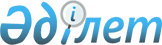 О внесении изменений в решение Аральского районного маслихата Кызылординской области от 29 декабря 2021 года № 184 "О бюджете поселка Саксаульск на 2022-2024 годы"
					
			С истёкшим сроком
			
			
		
					Решение Аральского районного маслихата Кызылординской области от 26 мая 2022 года № 253. Прекращено действие в связи с истечением срока
      Аральский районный маслихат Кызылординской области РЕШИЛ:
      1. Внести в решение Аральского районного маслихата Кызылординской области от 29 декабря 2021 года № 184 "О бюджете поселка Саксаульск на 2022-2024 годы" следующие изменения:
      пункт 1 изложить в новой редакции:
      "1. Утвердить бюджет поселка Саксаульск на 2022-2024 годы согласно приложениям 1, 2 и 3, в том числе на 2022 год в следующих объемах:
      1) доходы – 113 335 тысяч тенге;
      налоговые поступления – 15 431 тысяч тенге;
      неналоговые поступление - 0;
      поступление от продажи основного капитала - 2 460 тысяч тенге;
      поступления трансфертов – 95444 тысяч тенге, из них:
      субвенции – 62 032 тысяч тенге;
      2) затраты – 114 344,2 тысяч тенге;
      3) чистое бюджетное кредитование – 0;
      бюджетные кредиты – 0;
      погашение бюджетных кредитов – 0;
      4) сальдо по операциям с финансовыми активами – 0;
      приобретение финансовых активов – 0;
      поступления от продажи финансовых активов государства-0;
      5) дефицит (профицит) бюджета – -1009,2 тысяч тенге;
      6) финансирование дефицита (использование профицита) – 1009,2 тысяч тенге.".
      Приложение 1 к указанному решению изложить в новой редакции согласно приложению к настоящему решению.
      2. Настоящее решение вводится в действие с 1 января 2022 года и подлежит официальному опубликованию. Бюджет поселка Саксаульск на 2022 год
					© 2012. РГП на ПХВ «Институт законодательства и правовой информации Республики Казахстан» Министерства юстиции Республики Казахстан
				
      Секретарь Аральского районного маслихата 

Б.Турахметов
Приложение к решению
Аральского районного маслихата
от "26" мая 2022 года №253Приложение к решению
Аральского районного маслихата
от "29" декабря 2021 года № 184
Категория 
Категория 
Категория 
Категория 
Сумма на
2022 год
тысяч тенге
Класс 
Класс 
Класс 
Сумма на
2022 год
тысяч тенге
Подкласс
Подкласс
Сумма на
2022 год
тысяч тенге
Наименование 
Сумма на
2022 год
тысяч тенге
1
2
3
4
5
1. Доходы
113335
1
Налоговые поступления
15431
01
Подоходный налог
1500
2
Индивидуальный подоходный налог
1500
04
Hалоги на собственность
13745
1
Hалоги на имущество
695
3
Земельный налог
367
4
Налог на транспортные средства
12683
05
Внутренние налоги на товары, работы и услуги
186
3
Для поступления за использование природных и других ресурсов
186
3
Поступления от продажи основного капитала
2460
01
Продажа государственного имущества,закрепленного за государственными учереждениями
2460
1
Продажа государственного имущества,закрепленного за государственными учереждениями
2460
4
Поступления трансфертов
95444
02
Трансферты из вышестоящих органов государственного управления
95444
3
Трансферты из бюджета района (города областного значения) 
95444
Функциональная группа
Функциональная группа
Функциональная группа
Функциональная группа
Сумма на 
2022 год
Администратор бюджетных программ
Администратор бюджетных программ
Администратор бюджетных программ
Сумма на 
2022 год
Программа
Программа
Сумма на 
2022 год
Наименование
Сумма на 
2022 год
2. Расходы
114344,2
01
Государственные услуги общего характера
79411,2
124
Аппарат акима города районного значения, села, поселка, сельского округа
79411,2
001
Услуги по обеспечению деятельности акима города районного значения, села, поселка, сельского округа
79411,2
07
Жилищно-коммунальное хозяйство
6486
124
Аппарат акима города районного значения, села, поселка, сельского округа
6486
008
Освещение улиц населенных пунктов
1413
009
Обеспечение санитарии населенных пунктов
5073
08
Культура, спорт, туризм и информационное пространство
28447
124
Аппарат акима города районного значения, села, поселка, сельского округа
28447
006
Поддержка культурно-досуговой работы на местном уровне
28447
3.Чистое бюджетное кредитование
0
Бюджетные кредиты
0
5
Погашение бюджетных кредитов
0
4. Сальдо по операциям с финансовыми активами
0
Приобретение финансовых активов
0
5. Дефицит (профицит) бюджета
-1009,2
6. Финансирование дефицита (использование профицита) бюджета
1009,2
8
Используемые остатки бюджетных средств
1009,2
1
Свободные остатки бюджетных средств
1009,2
01
Свободные остатки бюджетных средств
1009,2
2
Остатки бюджетных средств на конец отчетного периода
0
01
Остатки бюджетных средств на конец отчетного периода
0